	 Court of Washington, County of 	Tribunal de Washington, Condado deDenial OrderOrden de denegación1.	Request. (Name) 	 requested a:	Solicitud. (Nombre) 	 solicitó una:[  ] Temporary Order	[  ] Full Order	[  ] Renewal Order	Orden temporal	[-] Orden plena	[-] Orden de renovación [  ] Modification Order	[  ] Termination Order	Orden de modificación	[-] Orden de cancelación2.	Hearing.	Audiencia.[  ]	The court held a hearing before issuing this Denial Order. These people attended:	El tribunal celebró una audiencia antes de emitir esta orden de denegación. Asistieron las siguientes personas:[  ]	Protected Person	[  ] in person	[  ] by phone	[  ] by video	Persona protegida	[-] en persona [-] por teléfono [-] por video[  ]	Protected Person’s Lawyer	[  ] in person	[  ] by phone	[  ] by video	Abogado de la persona protegida	[-] en persona [-] por teléfono [-] por video[  ]	Petitioner (if not the protected person)	[  ] in person	[  ] by phone	[  ] by video	Parte demandante (si no es la persona protegida) 
	[-] en persona [-] por teléfono [-] por video[  ]	Restrained Person	[  ] in person	[  ] by phone	[  ] by video	Persona sujeta a la orden de restricción [-] en persona [-] por teléfono [-] por video[  ]	Restrained Person’s Lawyer	[  ] in person	[  ] by phone	[  ] by video	Abogado de la persona sujeta a la orden de restricción	
	[-] en persona [-] por teléfono [-] por video[  ]	Other:		[  ] in person	[  ] by phone	[  ] by video	Otro:		[-] en persona [-] por teléfono [-] por video[  ]	Not Held. The court denies the request without a hearing.
(Complete the Findings section below.)	No celebrada. El tribunal deniega la solicitud sin celebrar una audiencia.
(Rellene la sección "Determinaciones"  a continuación).3.	Findings.	Determinaciones.A.	[  ]	Non-Appearance. [  ] Petitioner  [  ] Respondent did not appear.		Inasistencia. [-] La parte demandante  [-] La parte demandada no compareció.B.	[  ]	No Basis. Do not schedule hearing. The Petition for Protection Order does not list a specific incident and approximate date of behavior that would support a domestic violence, stalking, antiharassment, sexual assault, or vulnerable adult protection order as defined in RCW 7.105.100. The protected person should have 14 days to amend their petition before dismissal.		Sin fundamento. No programar una audiencia. La solicitud de orden de protección no menciona un incidente específico y una fecha aproximada de una conducta que sustentaría una orden de protección por violencia doméstica, acecho, antiacoso, agresión sexual o para adulto vulnerable, según las definiciones de RCW 7.105.100. La persona protegida tendrá 14 días para enmendar su solicitud antes de que sea desestimada.Temporary Order FindingsDeterminaciones de la orden temporalC.	[  ]	Notice Required. Schedule for full hearing. The protected person has not shown that there is a sufficient basis to enter a temporary order without notice to the [  ] opposing party  [  ] vulnerable adult.		Aviso obligatorio. Programar una audiencia plena. La persona protegida no ha demostrado que existan fundamentos suficientes para emitir una orden temporal sin notificarlo a [-] la parte opositora  [-] el adulto vulnerable.The court will grant or deny the protection order after a hearing with notice.El tribunal concederá o denegará la orden de protección después de una audiencia con notificación.Final Order FindingsDeterminaciones de la orden definitivaD.	[  ]	Request. The Protected Person requested dismissal of petition.		Solicitud. La persona protegida solicitó la desestimación de la solicitud.E.	[  ]	Service Unsuccessful or Impossible. All available methods of service have been attempted unsuccessfully or are not possible.		Notificación no exitosa o imposible. Se intentaron sin éxito todos los métodos de notificación disponibles, o no es posible usarlos.F.	[  ]	Insufficient Evidence. A preponderance of the evidence does not support issuing any type of protection order that this court has authority to issue.		Evidencias insuficientes. La preponderancia de las evidencias no justifica la emisión de ningún tipo de orden de protección que este tribunal tenga facultades para emitir.G.	[  ]	Insufficient Evidence (Vulnerable Adult Contests). Clear, cogent, and convincing evidence has not established that there is abandonment, abuse, financial exploitation, or neglect of a vulnerable adult. (When a vulnerable adult protection order is contested by the vulnerable adult.)		Evidencias insuficientes (el adulto vulnerable impugna). No se han establecido evidencias claras, coherentes y convincentes de que existe abandono, maltrato, explotación financiera o descuido de un adulto vulnerable. (Cuando la orden de protección para un adulto vulnerable es impugnada por el adulto vulnerable).H.	[  ]	Evidence. [  ] Protected Person  [  ] Restrained Person supports their account of events with the following evidence (specify): 			Evidencias. La [-] persona protegida  [-] persona sujeta a la orden de restricción respalda su relato de los eventos con las siguientes evidencias (especifique): I.	[  ]	Realignment. (DV or Harassment only) The original “Protected Person” is the abuser or harasser and the original “Restrained Person” is the victim of domestic violence or unlawful harassment. The parties should be switched.		Reacomodo. (Solo casos de violencia doméstica o acoso). La "persona protegida" original es el perpetrador de maltrato o acoso y la "persona sujeta a la orden de restricción" original es la víctima de violencia doméstica o acoso ilegal. Las partes deben intercambiarse.Renewal FindingsDeterminaciones de renovaciónJ.	[  ]	The Restrained Person proved by a preponderance of the evidence that there has been a substantial change in circumstances (describe) 			La persona sujeta a la orden de restricción demostró con una preponderancia de las evidencias que ha ocurrido un cambio importante en las circunstancias (describa) and the Restrained Person will not:y la persona sujeta a la orden de restricción no:[  ]	(for DV orders) resume acts of domestic violence against the Protected Person or the Protected Person’s children or household members who are minors or vulnerable adults when the protection order expires.	(para órdenes por violencia doméstica) reanudará los actos de violencia doméstica en contra de la persona protegida, ni de los hijos de la persona protegida, ni de los miembros de su hogar que sean menores de edad o adultos vulnerables, después de que venza la orden de protección.[  ]	(for sexual assault orders) engage in, or attempt to engage in, physical or nonphysical contact with the Protected Person when the order expires.	(para órdenes por agresión sexual) cometerá, ni intentará cometer, contacto físico o no físico con la persona protegida después de que venza la orden.[  ]	(for stalking orders) resume acts of stalking against the Protected Person or the Protected Person’s family or household members when the order expires.	(para órdenes por acecho) reanudará los actos de acecho en contra de la persona protegida, ni de la familia o los miembros del hogar de la persona protegida, después de que venza la orden.[  ]	(for anti-harassment orders) resume harassment of the Protected Person when the order expires.	(para órdenes antiacoso) reanudará el acoso de la persona protegida después de que venza la orden.[  ]	(for vulnerable adult orders) resume acts of abandonment, abuse, financial exploitation, or neglect against the vulnerable adult when the order expires.	(para órdenes para adultos vulnerables) reanudará los actos de abandono, maltrato, explotación financiera o descuido en contra del adulto vulnerable después de que venza la orden.K.	[  ]	Late Filing. The Protected Person did not file for renewal before the order expired.		Presentación tardía. La persona protegida no solicitó la renovación antes del vencimiento de la orden.Modify or Terminate Findings:Modificación o cancelación de determinaciones:L.	[  ]	Protected Person’s motion to modify or terminate a protection order is denied because:		La petición de la persona protegida para modificar o cancelar una orden de protección se deniega porque:M.	[  ]	Restrained Person’s motion to modify or terminate a protection order is denied because:		La petición de la persona sujeta a la orden de restricción para modificar o cancelar una orden de protección se deniega porque:[  ]	Repeat Filing. The court finds that the Restrained Person has previously filed a motion to modify or terminate during the current 12-month period following entry of the order, and is not eligible for the relief requested.	Presentación repetida. El tribunal determina que la persona sujeta a la orden de restricción presentó previamente una petición para modificar o cancelar durante el período en curso de 12 meses posteriores a la emisión de la orden, y no es elegible para el remedio solicitado.[  ]	No Adequate Cause. The restrained person did not establish adequate cause to modify or terminate. No hearing is necessary.	Ausencia de causa suficiente. La persona sujeta a la orden de restricción no estableció causa suficiente para modificar o cancelar. No es necesario celebrar una audiencia.[  ]	Insufficient Evidence. A preponderance of the evidence failed to establish that there has been a substantial change in circumstances such that if the order is terminated or modified the Restrained Person will not resume, engage in or attempt to engage in acts of:	Evidencias insuficientes. Una preponderancia de las evidencias no estableció que hayan ocurrido cambios sustanciales en las circunstancias que garanticen que, en caso de cancelar o modificar la orden, la persona sujeta a la orden de restricción no reanude, cometa o intente cometer actos de:[  ]	domestic violence.	violencia doméstica.[  ]	physical or nonphysical contact (for sexual assault protection orders).	contacto físico o no físico (para órdenes de protección por agresión sexual).[  ]	stalking.	acecho.[  ]	unlawful harassment.	acoso ilegal.[  ]	No Substantial Change. Since the protection order was entered, there has not been a substantial change in circumstances (describe) 		Ausencia de cambios sustanciales. Desde que se emitió la orden de protección, no han ocurrido cambios sustanciales en las circunstancias (describa) (Check all that apply):(Marque todas las opciones que correspondan):[  ]	The Restrained Person has committed or threatened domestic violence, sexual assault, stalking, or other harmful acts against the Protected Person/s.	La persona sujeta a la orden de restricción ha cometido o amenazado con cometer actos de violencia doméstica, agresión sexual, acecho u otros actos nocivos en contra de las personas protegidas.[  ]	The Restrained Person has violated the terms of the protection order.	La persona sujeta a la orden de restricción ha infringido los términos de la orden de protección.[  ]	The Restrained Person has exhibited suicidal ideation or attempts.	La persona sujeta a la orden de restricción ha expresado ideas suicidas o cometido intentos de suicidio.[  ]	The Restrained Person has been convicted of criminal activity.	La persona sujeta a la orden de restricción ha sido condenada por actos delictivos.[  ]	The Restrained Person has:	La persona sujeta a la orden de restricción:Not acknowledged responsibility for the acts of sexual assault, domestic violence, stalking, or behavior that resulted in entry of the protection order, andNo ha aceptado su responsabilidad por los actos de agresión sexual, violencia doméstica, acecho o las conductas que derivaron en la emisión de la orden de protección, yNot successfully completed perpetrator treatment or counseling.No ha concluido con éxito el tratamiento o la asesoría psicológica para perpetradores.[  ]	The Restrained Person has continued to abuse drugs or alcohol (if this was a factor in the protection order).	La persona sujeta a la orden de restricción ha seguido abusando de las drogas o el alcohol (si este fue un factor en la orden de protección).[  ]	The Protected Person has not voluntarily and knowingly consented to terminating the protection order.	La persona protegida no ha consentido de manera voluntaria e informada a la cancelación de la orden de protección.[  ]	Other: 		Otro: [  ]	Severe Acts. The Restrained Person proved that there has been a substantial change of circumstances; however, the court declines to terminate the protection order because the acts of domestic violence, sexual assault, stalking, unlawful harassment, and other harmful acts that resulted in the issuance of the protection order were of such severity that the order should not be terminated.	Actos graves. La persona sujeta a la orden de restricción demostró que ha ocurrido un cambio sustancial en las circunstancias; sin embargo, el tribunal se niega a cancelar la orden de protección debido a que los actos de violencia doméstica, agresión sexual, acecho, acoso ilegal y otros actos nocivos que derivaron en la emisión de la orden de protección fueron de una gravedad tal que la orden no debe cancelarse.General FindingsDeterminaciones generalesN.	[  ]	Other: 			Otro: 4.	Order	Orden[  ]	Petition denied without a full hearing. 14 days to amend before dismissal. The petition does not contain allegations that could support issuing any type of protection order. The person who filed the petition has 14 days to file an amended petition. If an amended petition is not filed within 14 days, the case may be dismissed.	Solicitud denegada sin una audiencia plena. 14 días para enmendar antes de la desestimación. La solicitud no contiene acusaciones que sustenten la emisión de ningún tipo de orden de protección. La persona que presentó la solicitud tiene 14 días para presentar una solicitud enmendada. Si no se presenta una solicitud enmendada en un plazo de 14 días, el caso puede ser desestimado.Temporary OrderOrden temporal[  ]	Temporary Order Denied. Full hearing to be held. The request for a temporary order is denied. The court will approve or deny the protection order after a full hearing with notice. The hearing date and time is shown on page 1.	Orden temporal denegada. Se celebrará una audiencia plena. La solicitud de una orden temporal es denegada. El tribunal aprobará o denegará la orden de protección después de una audiencia plena con notificación. La fecha y hora de la audiencia se muestran en la página 1.Final OrderOrden definitiva[  ]	Dismissed without prejudice because (check one):	Desestimada con posibilidad de volver a solicitarse, porque (marque una opción):[  ]	Protected Person’s asked to terminate the order or did not appear at the hearing.	La persona protegida solicitó la cancelación de la orden o no compareció en la audiencia.[  ]	All available methods of service have been attempted unsuccessfully or are not possible. Dismissal is over Protected Person’s objection.	Se intentaron sin éxito todos los métodos de notificación disponibles, o no es posible usarlos. Se hace la desestimación pese a la objeción de la persona protegida.	Any previously entered temporary order and any order to surrender weapons under this case number expires today, upon the signing of this order or 
at (time) 	.	Todas las órdenes temporales emitidas previamente y todas las órdenes de entrega de armas con este número de caso vencen hoy, después de la firma de esta orden o 
a las (hora)	(In caption above, check ORDSM (dismissed))	(En el encabezado anterior, marque ORDSM (desestimada))[  ]	Denied on the merits after a hearing. The request for a full order is denied. Any previously entered temporary order under this case number expires today, upon the signing of this order or at (time) 	.	Denegado tras considerar el fondo de la cuestión, después de una audiencia. La solicitud de una orden plena es denegada. Todas las órdenes temporales emitidas previamente con este número de caso vencen hoy, después de la firma de esta orden o a las (hora) Check one (see RCW 7.105.362):Marque una opción (ver RCW 7.105.362):[  ]	No Order to Surrender Weapons was issued under this case number. The case is dismissed.	No se emitió ninguna orden de entrega de armas con este número de caso. El caso es desestimado.[  ]	The court issues an Order Extending Order to Surrender and Prohibit Weapons (WS 400) extending the Order to Prohibit and Surrender Weapons until after the deadline for filing a motion for reconsideration or revision has passed and any timely filed motion has been resolved.	El tribunal emite una orden que extiende la orden de entrega y prohibición de armas (WS 400) en la que se extiende la orden de prohibición y entrega de armas hasta después de que haya pasado la fecha límite para presentar una petición de reconsideración o modificación y de que se resuelvan todas las peticiones presentadas de manera oportuna.[  ]	Any previously entered Order to Surrender Weapons under this case number expires today, upon the signing of this order or at (time) 	 and the case is dismissed. It would be manifestly unjust to allow the order to remain in effect for the reconsideration or revision period because (check all that apply):	Todas las órdenes de entrega de armas emitidas previamente con este número de caso vencen hoy, después de la firma de esta orden o a las (hora) 	 y el caso es desestimado. Sería claramente injusto permitir que la orden siga vigente durante el período de reconsideración o modificación, porque (marque todas las opciones que correspondan):[  ]	The Temporary Protection Order was entirely without merit.	La orden de protección temporal no tenía fundamento alguno.[  ]	Petitioner was engaged in abusive use of litigation.	La parte demandante cometió abuso de derecho.[  ]	Petitioner was exerting coercive control over the Restrained Person.	La parte demandante ejercía control coercitivo de la persona sujeta a la orden de restricción.[  ]	Other reason (explain why it would be manifestly unjust): 		Otro motivo (explique por qué sería claramente injusto): [  ]	Denied. The deadline for filing a motion for reconsideration or revision has passed. The Protected Person has either failed to file a motion or the motion has been denied. The Order Extending the Order to Surrender and Prohibit Weapons (WS 400) is terminated and the case is dismissed.	Denegada. La fecha límite para presentar una petición de reconsideración o modificación ya ha pasado. La persona protegida no ha presentado una petición o la petición fue denegada. La orden para extender la orden de entrega y prohibición de armas(WS 400) se cancela y el caso es desestimado. [  ]	Petition denied and dismissed without a full hearing.	Solicitud denegada y desestimada sin una audiencia plena.[  ]	No amended petition was filed within 14 days after denial.	No se presentó una solicitud enmendada en un plazo de 14 días de la denegación.[  ]	Amended petition filed but still insufficient to set for full hearing.	Se presentó una solicitud enmendada, pero aún insuficiente para justificar una audiencia plena.[  ]	Realignment (for domestic violence and harassment cases only). The parties are switched so that the original Protected Person is now restrained and the original Restrained Person is now protected.	Reacomodo (solo para casos de violencia doméstica y acoso). Las partes se intercambian, de manera que la persona protegida original ahora está sujeta a una orden de restricción y la persona sujeta a la orden de restricción original ahora está protegida.[  ]	The court will issue a new Temporary Protection Order so that:	El tribunal emitirá una nueva orden de protección temporal de tal manera que:The Protected Person is: 	La persona protegida sea: The Restrained Person is: 	La persona sujeta a la orden de restricción sea: Modification, Termination, or RenewalModificación, cancelación o renovación[  ]	The request to modify, terminate, or renew the order dated 	 is denied.	La solicitud para modificar, cancelar o renovar la orden con fecha 	 es denegada.WeaponsArmas[  ]	The request for an Order to Surrender and Prohibit Weapons is denied.	La solicitud de una orden de entrega y prohibición de armas es denegada.[  ]	If any firearms or dangerous weapons have been surrendered under this cause number, they shall be released to the restrained person, absent some other legal reason that may exist prohibiting the restrained person from possessing them.	Si se han entregado armas de fuego o armas peligrosas con este número de causa, deberán ser devueltas a la persona sujeta a la orden de restricción en ausencia de otro motivo legal que pueda existir y que prohíba que la persona sujeta a la orden de restricción las posea.OtherOtros[  ]	The request before the court is denied, provided that it may be renewed after notice has been provided to the [  ] vulnerable adult  [  ] opposing party according to the Civil Rules.	La solicitud ante el tribunal es denegada, considerando que puede ser renovada después de notificar a [-] el adulto vulnerable  [-] la parte opositora de acuerdo con las Reglas Civiles.[  ]	Other order: 		Otra orden: 5.	Service on the Restrained Person (only required if a future hearing is scheduled):	Notificación a la persona sujeta a la orden de restricción (solo se requiere si se programa una audiencia futura):[  ]	Not Required.	No obligatoria.[  ]	The petition was denied or dismissed and service is not required.	La solicitud fue denegada o desestimada y no es necesario notificarla.[  ]	The restrained person appeared at the hearing, in person or remotely, and received notice of the order. No further service is required. See section 2 above for appearances. (May apply even if the restrained person left before a final ruling is issued or signed.)	La persona sujeta a la orden de restricción compareció en la audiencia, de manera presencial o remota, y recibió la notificación de la orden. No se necesita notificación adicional. Consulte la información sobre las comparecencias en la sección 2 anterior. (Puede aplicarse incluso si la persona sujeta a la orden de restricción se retiró antes de que se emitiera o firmara un fallo definitivo).[  ]	Required. The restrained person must be served with a copy of this order.	Obligatoria. La persona sujeta a la orden de restricción debe ser notificada con una copia de esta orden.[  ]	The law enforcement agency where the restrained person lives or can be served shall serve the restrained person with a copy of this order and shall promptly complete and return proof of service to this court.	La agencia de orden público del lugar en donde la persona sujeta a la orden de restricción vive o puede ser notificada deberá notificar a la persona sujeta a la orden de restricción con una copia de esta orden, y deberá rellenar y devolver a este tribunal, de manera expedita, un comprobante de la notificación.Law enforcement agency: (county or city) 	 (check only one): [  ] Sheriff’s Office  [  ] Police DepartmentAgencia de orden público: (condado o ciudad) 	 (marque solo una opción): [-] Oficina del Alguacil  [-] Departamento de Policía[  ]	The protected person (or person filing on their behalf) shall make private arrangements for service and have proof of service returned to this court. (This is not an option if this order requires: weapon surrender, vacating a shared residence, transfer of child custody, or if the restrained person is incarcerated. In these circumstances, law enforcement must serve, unless the court allows alternative service.)	La persona protegida (o la persona que presenta la solicitud en su nombre) deberá hacer arreglos privados para la notificación y hacer que se entregue un comprobante de la notificación a este tribunal. (Esta opción no existe si la orden dispone: entrega de armas, abandono de una residencia en común, transferencia de la tutela de menores, o si la persona sujeta a la orden de restricción está encarcelada. En esas circunstancias, la agencia de orden público debe hacer la notificación, a menos que el tribunal permita un medio de notificación alternativo).Clerk’s Action. The court clerk shall forward a copy of this order on or before the next judicial day to the agency and/or party checked above. The court clerk shall also provide a copy of the service packet to the protected person.Acción del actuario. El actuario del tribunal deberá enviar una copia de esta orden, a más tardar el siguiente día judicial, a la agencia o parte antes indicada. El actuario del tribunal también deberá entregar una copia del paquete de notificación a la persona protegida.[  ]	Alternative Service Allowed. The court authorizes alternative service by separate order (specify): 		Medio de notificación alternativo permitido. El tribunal autoriza un medio de notificación alternativo con una orden por separado (especifique): 6.	[  ]	Service on Others (only required if a future hearing is scheduled):		Notificación a otros (solo se requiere si se programa una audiencia futura):Service on the [  ] vulnerable adult  [  ] adult’s guardian/conservator  [  ] restrained person’s parent/s or legal guardian/s (name/s) 	 is:La notificación a [-] el adulto vulnerable  [-] el tutor o curador del adulto  [-] los padres o tutores legales de la persona sujeta a la orden de restricción (nombres) 	 es:[  ]	Not required. They appeared at the hearing where this order was issued and received a copy.	No obligatorio. Comparecieron en la audiencia en la que se emitió esta orden y recibieron una copia.[  ]	Required.	Obligatoria.[  ]	The law enforcement agency where the person to be served lives or can be served shall serve a copy of this order and shall promptly complete and return proof of service to this court.	La agencia de orden público del lugar en donde la persona que será notificada vive o puede ser notificada deberá notificar con una copia de esta orden, y deberá rellenar y devolver a este tribunal, de manera expedita, un comprobante de la notificación.Law enforcement agency: (county or city) 	(check only one): [  ] Sheriff’s Office or  [  ] Police DepartmentAgencia de orden público: (condado o ciudad) 	(marque solo una opción): [-] Oficina del Alguacil o  [-] Departamento de Policía[  ]	The protected person or person filing on their behalf shall make private arrangements for service and have proof of service returned to this court.	La persona protegida, o la persona que presenta la solicitud en su nombre, deberá hacer arreglos privados para la notificación y hacer que se entregue un comprobante de la notificación a este tribunal.Clerk’s Action. The court clerk shall forward a copy of this order on or before the next judicial day to the agency and/or party checked above.Acción del actuario. El actuario del tribunal deberá enviar una copia de esta orden, a más tardar el siguiente día judicial, a la agencia o parte antes indicada.7.	Next Court Hearing	Próxima audiencia judicial[  ]	No further court hearings are scheduled in this case.	No se han programado más audiencias judiciales en este caso.[  ]	The next court hearing is or will be scheduled by a separate order.	La próxima audiencia judicial ha sido o será programada en una orden distinta.[  ]	The next court hearing is scheduled for the date at time listed on page 1.	La próxima audiencia judicial está programada para la fecha y hora indicadas en la página 1.The hearing scheduled on page 1 will be held:La audiencia programada en la página 1 se celebrará:Ordered.Se ordena.Dated: 	 at 	 a.m./p.m.		Fechado el: 	 a las 	 a.m./p.m.	Judge/Court Commissioner	Juez/Comisionado del tribunal	Print Judge/Court Commissioner Name	Nombre en letra de molde del juez o 	comisionado del tribunalI received a copy of this Order or attended the hearing remotely and have actual notice of this order. It was explained to me on the record:Recibí una copia de esta orden o asistí a la audiencia de manera remota y he recibido una notificación oficial de esta orden. Se me explicó de manera oficial:Signature of Respondent		Print Name	DateFirma de la parte demandada		Nombre en letra de molde	FechaSignature of Respondent’s Lawyer WSBA No.	Print Name	DateFirma del abogado de la parte demandada Núm. de la WSBA Nombre en letra de molde	FechaSignature of Petitioner		Print Name	DateFirma de la parte demandante		Nombre en letra de molde	FechaSignature of Petitioner/Lawyer	WSBA No.	Print Name	DateFirma de la parte demandante/abogado Núm. de la WSBA Nombre en letra de molde	FechaPetitioner	Date of BirthParte demandante	Fecha de 	nacimientovs.vs.Respondent 	Date of BirthParte demandada 	Fecha de 	nacimientoNo. _______________________________Núm. Denial OrderOrden de denegación[  ] Domestic Violence     Violencia doméstica [  ] Sexual Assault 	[  ] Harassment     Agresión sexual 	[-] Acoso [  ] Stalking 	[  ] Vulnerable Adult     Acecho 	[-] Adulto vulnerable [  ] ORDMTP (denied)      ORDMTP (denegada)[  ] ORDSM (dismissed)      ORDSM (desestimada)Clerk’s Action Required: 4, 5, 6Acción requerida del actuario: 4, 5, 6Next Hearing Date and Time:Fecha y hora de la próxima audiencia:See How to Attend at the end of this order.Consulte "Cómo asistir" al final de esta orden.Warning to Restrained Person! Failure to appear at the hearing may result in the court granting all of the relief requested in the petition. See How to Attend at the end of this order.¡Advertencia para la persona sujeta a la orden de restricción! En caso de que no comparezca a la audiencia, el tribunal puede conceder todos los remedios que se piden en la solicitud. Consulte "Cómo asistir" al final de esta orden.Important! The new Protected Person must file a Petition for Protection Order, form PO 001, if they want protection to last beyond the temporary order.¡Importante! La nueva persona protegida debe presentar una solicitud de orden de protección, formulario PO 001, si desea que la protección se extienda más allá de la orden temporal.How to attend the next court hearingCómo asistir a la siguiente audiencia judicial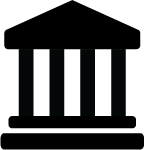 In personEn personaJudge/Commissioner: 		Courtroom: 	Juez/Comisionado: 		Juzgado: Address: 	Dirección: In personEn personaJudge/Commissioner: 		Courtroom: 	Juez/Comisionado: 		Juzgado: Address: 	Dirección: In personEn personaJudge/Commissioner: 		Courtroom: 	Juez/Comisionado: 		Juzgado: Address: 	Dirección: In personEn personaJudge/Commissioner: 		Courtroom: 	Juez/Comisionado: 		Juzgado: Address: 	Dirección: 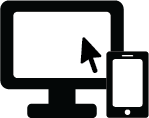 Online (audio and video)	App: 	En línea (audio y video)	Aplicación: [  ] Log-in: 	     Inicio de sesión: [  ] You must get permission from the court at least 3 court days before your hearing to participate online (audio and video). To make this request, contact:     Debe recibir permiso del tribunal, por lo menos 3 días judiciales antes de su audiencia, para participar en línea (audio y video). Para hacer la solicitud, comuníquese con:Online (audio and video)	App: 	En línea (audio y video)	Aplicación: [  ] Log-in: 	     Inicio de sesión: [  ] You must get permission from the court at least 3 court days before your hearing to participate online (audio and video). To make this request, contact:     Debe recibir permiso del tribunal, por lo menos 3 días judiciales antes de su audiencia, para participar en línea (audio y video). Para hacer la solicitud, comuníquese con:Online (audio and video)	App: 	En línea (audio y video)	Aplicación: [  ] Log-in: 	     Inicio de sesión: [  ] You must get permission from the court at least 3 court days before your hearing to participate online (audio and video). To make this request, contact:     Debe recibir permiso del tribunal, por lo menos 3 días judiciales antes de su audiencia, para participar en línea (audio y video). Para hacer la solicitud, comuníquese con:Online (audio and video)	App: 	En línea (audio y video)	Aplicación: [  ] Log-in: 	     Inicio de sesión: [  ] You must get permission from the court at least 3 court days before your hearing to participate online (audio and video). To make this request, contact:     Debe recibir permiso del tribunal, por lo menos 3 días judiciales antes de su audiencia, para participar en línea (audio y video). Para hacer la solicitud, comuníquese con: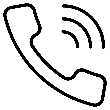 By Phone (audio only)	[  ] Call-in number: 	Por teléfono (solamente audio)	[-] Número al que debe llamar: [  ] You must get permission from the court at least 3 court days before your hearing to participate by phone only (without video). To make this request, contact: 	     Debe recibir permiso del tribunal, por lo menos 3 días judiciales antes de su audiencia, para participar solamente por teléfono (sin video). Para hacer la solicitud, comuníquese con: By Phone (audio only)	[  ] Call-in number: 	Por teléfono (solamente audio)	[-] Número al que debe llamar: [  ] You must get permission from the court at least 3 court days before your hearing to participate by phone only (without video). To make this request, contact: 	     Debe recibir permiso del tribunal, por lo menos 3 días judiciales antes de su audiencia, para participar solamente por teléfono (sin video). Para hacer la solicitud, comuníquese con: By Phone (audio only)	[  ] Call-in number: 	Por teléfono (solamente audio)	[-] Número al que debe llamar: [  ] You must get permission from the court at least 3 court days before your hearing to participate by phone only (without video). To make this request, contact: 	     Debe recibir permiso del tribunal, por lo menos 3 días judiciales antes de su audiencia, para participar solamente por teléfono (sin video). Para hacer la solicitud, comuníquese con: By Phone (audio only)	[  ] Call-in number: 	Por teléfono (solamente audio)	[-] Número al que debe llamar: [  ] You must get permission from the court at least 3 court days before your hearing to participate by phone only (without video). To make this request, contact: 	     Debe recibir permiso del tribunal, por lo menos 3 días judiciales antes de su audiencia, para participar solamente por teléfono (sin video). Para hacer la solicitud, comuníquese con: 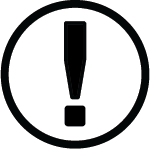 If you have trouble connecting online or by phone (instructions, who to contact) 	Si tiene problemas para conectarse por internet o teléfono (instrucciones, con quién comunicarse) If you have trouble connecting online or by phone (instructions, who to contact) 	Si tiene problemas para conectarse por internet o teléfono (instrucciones, con quién comunicarse) If you have trouble connecting online or by phone (instructions, who to contact) 	Si tiene problemas para conectarse por internet o teléfono (instrucciones, con quién comunicarse) If you have trouble connecting online or by phone (instructions, who to contact) 	Si tiene problemas para conectarse por internet o teléfono (instrucciones, con quién comunicarse) 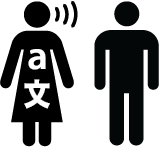 Ask for an interpreter, if needed.
Contact: 	Solicite un intérprete, si lo necesita.
Comuníquese con: 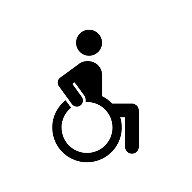 Ask for disability accommodation, if needed. Contact: 	Solicite adaptaciones para una discapacidad, si las necesita. Contacto: Ask for disability accommodation, if needed. Contact: 	Solicite adaptaciones para una discapacidad, si las necesita. Contacto: Ask for an interpreter or accommodation as soon as you can. Do not wait until the hearing!Solicite un intérprete o adaptaciones lo antes posible. ¡No espere hasta la audiencia!Ask for an interpreter or accommodation as soon as you can. Do not wait until the hearing!Solicite un intérprete o adaptaciones lo antes posible. ¡No espere hasta la audiencia!Ask for an interpreter or accommodation as soon as you can. Do not wait until the hearing!Solicite un intérprete o adaptaciones lo antes posible. ¡No espere hasta la audiencia!Ask for an interpreter or accommodation as soon as you can. Do not wait until the hearing!Solicite un intérprete o adaptaciones lo antes posible. ¡No espere hasta la audiencia!Ask for an interpreter or accommodation as soon as you can. Do not wait until the hearing!Solicite un intérprete o adaptaciones lo antes posible. ¡No espere hasta la audiencia!